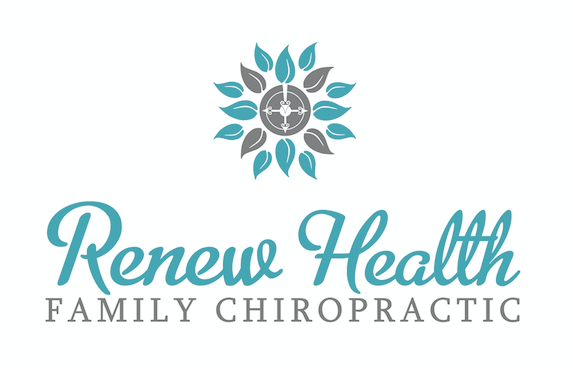 Child Health FormTo be filled out by parent or guardian Please print clearly and fill in completelyPrint Child's Name _______________________________________ Date of Birth _______________________Street Address_________________________________________________________ Apt.# ______________City _____________________________State ______ Zip ___________ Phone ________________________Please Check: male____ female____Health History:Give reason for seeking chiropractic care: _______________________________________________________________________________________________________________________________________________Describe any health problems, including how long child has had them: ___________________________________________________________________________________________________________________Is child under the care of any other doctor? Yes_____ No_____If Yes, please list the doctors your child is seeing, the conditions being treated for, and anyprogress.______________________________________________________________________________________________________________________________________________________________________________________List any current Medications: _________________________________________________________________List any past surgeries & dates: _______________________________________________________________List any past accidents & dates: ______________________________________________________________List any x-rays child has had in the past 2 years: _______________________________________________Chiropractic History:Has child been to a Chiropractor before? Yes____ No____ If yes Doctor's Name_____________________Date of last chiropractic visit ______________________Reason for care ___________________________Date of any chiropractic x-rays____________________How long was child under care? ___________Are other family members under chiropractic care? - Yes No Who? ________________________Please describe any other information you feel would assist us in the care of youchild?______________________________________________________________________________________________________________________________________________________________________ History of BirthHospital/ Birthing Center: ____ Home_____ Medical_____ Midwife           Duration of Gestation: _______ weeksWas the birth assisted? ___ Yes ___No If yes, how? ___ Forceps ___ Vacuum Extraction___ C-section____ Induced Labor  Where medications given to the mother at birth? ____ Yes ___No If yes, what? __________ Duration of Birth: ________Was the delivery normal? ___ Yes ___No If no, what complications were there at birth? __________________________APGAR at Birth______     APGAR after 5 minutes______    Birth Weight_______     Birth Length________Growth and Development Was the infant alert &responsive within 12 hours of delivery? ___Yes ___No If no, explain:_______________________At what age did the child: Respond to sound?____ Follow an object?_____ Hold up head?_____ Vocalize?_____ Sit alone?_____ Teeth?_____ Crawl?______ Walk?_____  Are his/her sleep patterns normal? ___Yes ___NoDescribe any health problems that exist on the mother’s side of the family? (e.g. cancer, diabetes etc.) ______________________________________________________________________________________________________________________________________________________________________________________The father’s side?  ______________________________________________________________________________________________________________________________________________________________________________________Do the child’s siblings have any health problems? ____Yes ____No If yes, describe: ______________________________The following information is very important because many of the problems that chiropractors work with are caused by stressors. Chemical StressorsDuring Pregnancy, did the mother: 1. Smoke? ___Yes ___No 2. Drink alcohol? ___Yes ___No 3. Take supplements/vitamins ___Yes ___No 4. Take Drugs? ___Yes ___No If yes, what? _______________ 5. Become ill? If so how? _______________________ 6. Receive ultrasounds? ___Yes ___No If yes, how many? ___ 7. Receive invasive procedures (ie. Amniocentesis/ vitamins? ___Yes ___No 8. Was your child breast fed? ___Yes ___No If yes, for how long? ___ weeks  months  years     At what age was: Formula introduced? ___ Brand? ___ Cow’s milk?  ___ yrs Solid foods? ___ yrs  Did your child receive vaccinations? ___Yes ___No If yes, which ones? _____________________________________________________________________________________ Did your child react to them? __Yes ___No Has your child had antibiotics? ___Yes ___No If yes, how many courses has the child had so far & why? _________________Any pets at home? ___Yes ___No  Any smokers? ___Yes ___No If yes, how much? ______________Psychological Stressors   Any difficulties with lactation? ___Yes ___No  Any problems bonding? ___Yes ___No  Does your child seem normal to you? ___Yes ___No  Does your child have any noted behavior problems? ___Yes ___No If so, what? _____________________________________________ Does your child have difficulties sleeping (e.g. night terrors, sleep walking, ect.)? ___Yes ___No If yes, specify: ______________________ Does your child attend daycare? ___Yes ___No  From what age? _______ yrs Traumatic StressorsAny evidence of trauma during birth?____ bruises _____ odd shaped head _____stuck in birth canal ____ Fast and/or excessively long birth ____ Respiratory depression ____ cord around the neck  Other:____________________________Any falls/accidents during pregnancy? _____Yes _____No Has the child had a major fall since birth?_____Yes ____NoAny hospitalizations?____Yes____No If yes, please explain:________________________________________________Does your child play sports? ____ Yes _____No Does your child wear a backpack? ______lbsWRITTEN CONSENT FOR A CHILDNAME OF PRACTICE MEMBER WHO IS A MINOR/CHILD                                                                    NAME: ____________________________I AUTHORIZE DR. KRISTIN HEINTZ AND ANY AND ALL RENEW HEALTH FAMILY CHIROPRACTIC STAFF TO PERFORM DIAGNOSTIC PROCEDURES,RADIOGRAPHIC EVALUATIONS, RENDER CHIROPRACTIC CARE ANDPERFORM CHIROPRACTIC ADJUSTMENTS TO MY MINOR/CHILD.AS OF THIS DATE, I HAVE THE LEGAL RIGHT TO SELECT ANDAUTHORIZE HEALTH CARE SERVICES FOR MY MINOR/CHILD. IF MYAUTHORITY TO SELECT AND AUTHORIZE CARE IS REVOKED ORALTERED, I WILL IMMEDIATELY NOTIFY RENEW HEALTH FAMILY CHIROPRACTIC._________________________                                            ____________________________		         GUARDIAN SIGNATURE                    			                       DATE                                                                                                  _____________________________                                          _________________________    WITNESS SIGNATURE                                          	GUARDIAN’S RELATIONSHIP TO MINOR CHILD